ПОЛОЖЕНИЕ о взаимодействии с семьями воспитанников1. Общие положения1.1. Настоящее Положение о взаимодействии с семьями воспитанников (далее – Положение) разработано для Муниципального автономного дошкольного образовательного учреждения «Детский сад общеразвивающего вида № 18 с приоритетным осуществлением деятельности по социально-личностному направлению развития воспитанников» (далее – МАДОУ Детский сад 18).1.2.    Положение разработано в соответствии с действующими правовыми и нормативными документами системы образования: - Закон «Об образовании в Российской Федерации» от 29.12.2012 № 273-ФЗ,  - Федеральный государственный образовательный стандарт дошкольного образования» Приказ Минобрнауки России от 17.10.2013 №1155;- Постановление  Правительства РФ от 11.03.2011 №164 «Об осуществлении государственного контроля (надзора) в сфере образования»,- Приказ Минобрнауки России от 30.08.2013 №1014 "Об утверждении Порядка организации и осуществления образовательной деятельности по основным общеобразовательным программам - образовательным программам дошкольного образования" (Зарегистрировано в Минюсте России 26.09.2013 №30038).1.3. Положение определяет концептуальные основы взаимодействия педагогов, их воспитанников и родителей, цели, задачи, принципы, механизмы и направления совместной деятельности.1.4. Настоящее Положение вводится в целях организации новых форм работы с родителями (законными представителями) воспитанников в соответствии с ФГОС ДО, вовлечения родителей (законных представителей) в единое пространство детского развития.2. Основные направления и  задачи работы2.1.Основные направления работы:- работа с коллективом МАДОУ Детский сад 18 по организации взаимодействия с семьей, апробация педагогами новых форм работы с родителями;- повышение педагогической компетентности родителей;- вовлечение родителей в деятельность МАДОУ Детский сад 18;- создание условий для обмена опытом.2.2.Основные задачи работы:- установить партнерские отношения с семьей каждого воспитанника;- объединить усилия для развития и воспитания детей, установления дружеских взаимоотношений семей;- создать атмосферу взаимопонимания, общности интересов, эмоциональной взаимоподдержки;- активизировать и обогащать воспитательные умения родителей;- поддерживать их уверенность в собственных педагогических возможностях.3. Система взаимодействия МАДОУ Детский сад 18 с семьейПоложительный эмоциональный настрой педагогов и родителей на совместную работу по воспитанию детей. Родители уверены в том, что МАДОУ Детский сад 18 всегда поможет им в решении педагогических проблем и в то же время никак не повредит, так как будут учитываться мнения семьи  и предложения по взаимодействию с ребенком. Педагоги, в свою очередь, заручаются пониманием со стороны родителей в решении педагогических проблем. А в самом большом выигрыше находятся дети, ради которых  и осуществляется это взаимодействие.Учет индивидуальности ребенка.  Педагог, постоянно поддерживая контакт с семьей, знает особенности и  привычки своего воспитанника и учитывает их при работе, что, в свою очередь, ведет к повышению эффективности педагогического процесса.Родители самостоятельно могут выбирать и формировать уже в дошкольном возрасте то направление в развитии и воспитании ребенка, которое они считают нужным. Таким образом, родители берут на себя ответственность за воспитание ребенка.Укрепление внутрисемейных связей, эмоционального семейного общения, нахождение общих интересов и занятий.Возможность реализации единой программы воспитания и развития ребенка в МАДОУ Детский сад 18  и семье.Возможность учета типа семьи и стиля семейных отношений. Педагог, определив тип семьи воспитанника, сможет найти правильный подход для взаимодействия и успешно осуществлять работу с родителями.4.Основные принципы при организации взаимодействия с семьейОсновные принципы при организации взаимодействия с семьей:- функционирование дошкольного образовательного учреждения как открытой системы;- активное вовлечение родителей (законных представителей) воспитанников в   образовательную деятельность;- создание активной развивающей предметно-пространственной среды, активных форм  общения детей и взрослых, обеспечивающих единые подходы к развитию ребенка в   семье и в МАДОУ Детский сад 18;- взаимное доверие и уважение во взаимоотношениях педагогов и родителей;- диагностика общих и частных проблем в воспитании и развитии ребенка.5.Функции работы МАДОУ Детский сад 18 с семьейОсновные функции:- ознакомление родителей с содержанием и методикой образовательной деятельности,   организуемой в МАДОУ Детский сад 18.- Психолого - педагогическое просвещение родителей.- Вовлечение родителей в совместную с детьми деятельность.- Помощь отдельным семьям в воспитании детей.- Взаимодействие родителей  с общественными организациями.Для лучшей организации взаимодействия родителей и педагогов целесообразно распределение сфер ответственности в работе с родителями между воспитателем,  специалистами, медперсоналом, заместителем заведующего, заведующим.6. Формы взаимодействия с семьейВ процессе работы с семьей в МАДОУ Детский сад 18  решаются задачи, связанные с возрождением традиций семейного воспитания, вовлечение родителей, детей и педагогов в объединения по интересам и увлечениям, организации семейного досуга.   Инновационные формы и методы работы с семьей:- "Круглый стол" по определенной теме;- тематические выставки;- соцобследование, диагностика, тесты, опрос на определенные темы;- консультации;- семинары – практикумы;- анкетирование;- семейные спортивные встречи;- почта доверия, телефон доверия;- проектная деятельность;- интеллектуальные ринги детей и родителей;- «День открытых дверей»;- родительская гостиная;- посиделки;- информирование через информационные стенды, официальный сайт детского сада;- аукцион секретов воспитания;- мастер-класс;- тренинг;- семейные праздники, досуги;- семейный театр;- выпуск газет и др.7. Документация и отчетность7.1. Каждый педагогический работник имеет документацию, отражающую основное содержание, организацию и методику работы по взаимодействию с семьями воспитанников (план деятельности, протоколы заседаний, аналитические выводы, конспекты).7.2. Итоговое заседание Педагогического совета предполагает заслушивание отчета о проделанной работе по взаимодействию с семьями и перспективах дальнейшей деятельности. 8. Критерии оценки эффективности работы МАДОУ Детский сад 18 с семьей.- Изменение характера вопросов родителей к воспитателям, заведующему МАДОУ Детский сад 18, как показатель роста педагогических интересов, знаний о воспитании детей в семье, желание их совершенствовать.- Рост посещаемости родителями мероприятий по педагогическому просвещению, стремление родителей анализировать собственный опыт и опыт других родителей.-  Изменение микроклимата в неблагоприятных семьях в положительную сторону.- Проявление у родителей осознанного отношения к образовательной  деятельности, стремление к пониманию ребенка, анализу своих достижений и ошибок, использование родителями педагогической литературы, участие родителей в клубах, объединениях, семейных конкурсах, праздниках, субботниках, организуемых в МАДОУ Детский сад 18. Осознание взрослыми членами семьи не только практической, но и воспитательной значимости их помощи МАДОУ Детский сад 18  в педагогической деятельности.- Положительное общественное мнение родителей о воспитании дошкольников в МАДОУ Детский сад 18.9. Срок действия Положения9.1. Срок действия данного Положения не ограничен. Положение действует до принятия нового.9.2.  Настоящее положение, а также изменения и дополнения в положение о взаимодействии с семьями воспитанников могут вноситься на организационно-методических совещаниях и вступают в силу с момента их утверждения заведующим МАДОУ Детский сад 18. 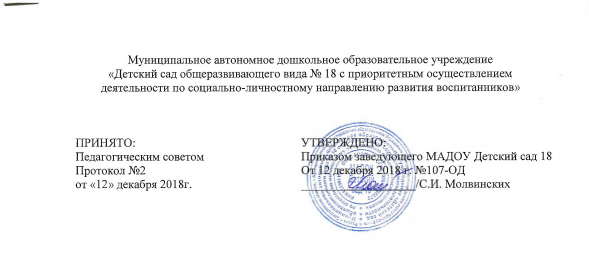 